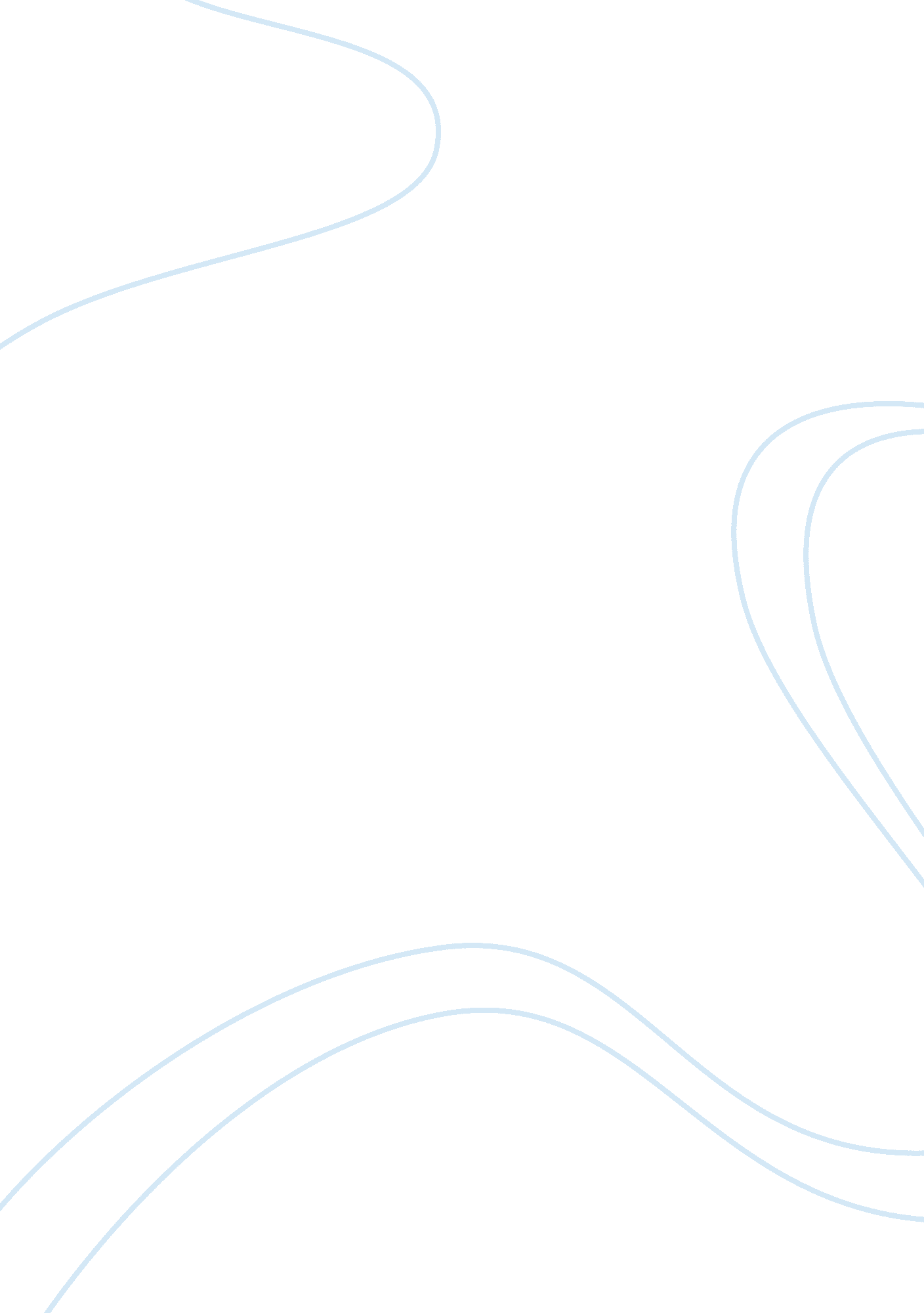 Traditional games from five different regionsSociology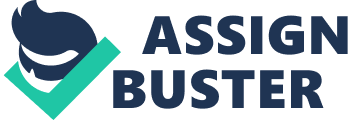 Task 1: Students will be given cardboard and markers. Books and computers will be utilized in order to help the student gain an idea of the type of Khattai he or she would like to make. Students will then trace books or print copies of Khattai with carbon paper. The traced images will then be put on to cardboard. This will be done by putting the carbon paper on the overhead projector. This allows the image to project so students may produce larger productions. 
Task 2: Students will go over the traced image on cardboard with the marker. Students will need to be able to touch up all missed spots. The traced image will then be checked and then cut out from the cardboard. The cut out will have aluminum foil placed over it. The tape will then be placed over cut out and allowed to dry. 
Task 3: Cut out will then be placed in a newspaper. From there, students will paint the image with black shoe polish. The project will be allowed to dry and taken home at a later date. 
Clean up and/or pack up: Students will clean up materials. As this lesson is done in three stages, students will put their materials in their boxes assigned per table. Boxes will then be stored in the area designated for their class. 
Review and closure: Students will finish the project and then review each other’s work in order to determine their guess on what type of Khattai other students used in their projects. 